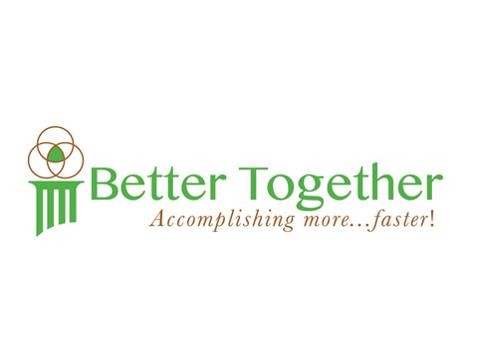 Faith-Based DirectoryTable of ContentsBetter Together USA Board of Directors Interim Executive Director …………………………………..        	Kenny Lewis Interim President…………………….............................       Joey White Vice President ……………………………………………   Edward PopeSecretary …………………………………………………   Cheryl Sutherland Treasurer …………………………………………………   John Weaver Board Member ……………………………………………  Scott BrownBoard Member ……………………………………………  Bill MotleyBoard Member ……………………………………………  Howard JamesDanville Church-Based Tutorial Program, Inc. Board of Directors Executive Director……………………………………….    Kenneth Lewis President …………………………………………………    Rev. Edward Pope Vice President ………………………..............................     Russell Scruggs Treasurer ………………………………………………..     John WeaverSecretary …………………………………………..........     Felicia StokesBoard Member …………………………………………      Pastor John CoaxumBoard Member …………………………………………      Robin Dabney Board Member …………………………………………      TiJuana Harris Board Member …………………………………………      Ron Johnson Board Member …………………………………………      Charles Smith Board Member …………………………………………      Margaret PritchettBoard Member …………………………………………      Carlene Wilson2Directory of Faith-Based OrganizationsDanville City, Pittsylvania County, VA andCaswell County, NCThis Directory is provided as a service to the community. Funds for this first edition have been provided through a Make It Happen grant from The Danville Regional Foundation toThe Danville Church-Based Tutorial Program, Inc. April, 2016. Inclusion in The Directory of Faith-Based Organizations does not constitute approval or endorsement of any of the faith organizations listed by the Danville Church-Based Tutorial Program. In the fall of 2015, The Danville Church-Based Tutorial Program, through a Make It HappenGrant from the Danville Regional Foundation, conducted a Church Asset Survey of the faith-based organizations in the Dan River Region. The survey collected data on programs offered by area churches that addressed community issues related to the following:  Education,  Fitness/Nutrition  Workforce Development  People Needs  Health/Prevention  Bridging Cultural DifferencesSection I of this Directory indicates the program areas being addressed by those churches who responded to the survey. Churches are listed alphabetically by the area of the Dan River Region where they are located.Section II of the Directory is an alphabetical listing of area churches and their contact information, when available. Additional information, such as email and cell phone, is included for those churches that completed the survey.As a result of the Make It Happen grant, the Danville Church-Based Tutorial Program, Inc. “birth” a new nonprofit called Better Together USA. This is a faith-based collaboration of local churches who believe more can be accomplished by working together.If you are a leader of a local faith-based organization and would like information about your church listed in future editions of the Directory, or if you would like to correct/add to the information currently in the Directory about your church, or you would like information about Better Together USA, please contact:Kenny Lewis, Interim Executive Director, Better Together (434) 710-6100 Lewisk1002@gmail.com Joseph White, Interim President, Better Together Cell – (434) 334-8919 Joseph@BetterTogetherUSA.comSection I PROGRAMSThe following is a listing of faith organizations offering one or more programs in the indicated focus areas. For individual church contact information, please consult the alphabetical listing in Section II.Downtown Danville Ascension Lutheran First Baptist Church Trinity Baptist ChurchFITNESS AND NUTRITIONUnion Street Missionary Baptist ChurchEast DanvilleEast New HopeNorth DanvilleAbdeel TempleRefuge Fundamental ChurchSouth DanvilleBaptist Christian Fellowship MinistriesBennett Memorial Missionary Baptist ChurchCalvary Baptist ChurchMighty Fist for Christ MinistryRiceville Baptist Church River Oak Church of God Schoolfield Baptist ChurchWest DanvilleMt Olivet United Methodist ChurchEastern Pittsylvania CountyCherrystone Missionary Baptist AssociationShockoe Missionary Baptist ChurchNorthern Pittsylvania CountyApostolic Faith Temple Canaan Land Holiness Church First Southern BaptistGretna Pentecostal Holiness ChurchMonte Vista Baptist Church New Bethel United Methodist New Prospect Baptist ChurchPiney Grove Missionary Baptist ChurchSpring Road Baptist ChurchThe Word Church                                                 4Southern Pittsylvania CountyKentuck Baptist ChurchSt. John's UMCTown of ChathamChatham Presbyterian ChurchGreater Triumph Missionary Baptist ChurchWatson Memorial UMCCaswell CountyCounty Outreach MinistryGod's Blessing CenterLively Stones Baptist ChurchDowntown Danville Ascension Lutheran Epiphany Episcopal Church First Baptist ChurchHolbrook Street Presbyterian ChurchSt. Paul Outreach Center Trinity Baptist Church Union ChurchEast DanvilleEast New HopeNorth DanvilleAbdeel TempleCamp Grove Baptist ChurchGreater GraceMelville Avenue Baptist Church Moffett Memorial Baptist Church New Hope Apostolic ChurchNew Life Community ChurchNyte Ryder Ministries Refuge Fundamental Church Right Touch Christian Church Rivermont Baptist ChurchPEOPLE NEEDSSouth DanvilleBaptist Christian Fellowship MinistriesBennett Memorial Missionary Baptist Church Calvary Baptist Church – Holbrook St. Calvary Baptist Church – Edgewood Dr.Faith Church MinistriesLoyal Baptist ChurchMighty Fist for Christ Ministry Resurrection & the Life Outreach Ministry River Oak Church of GodSchoolfield Baptist ChurchThree Angels Message SDA ChurchWesley Chapel AME Zion ChurchWest Danville Abundant Life Ministry Beulah BaptistFairview United Methodist ChurchMt. Olivet United MethodistNorthern Pittsylvania CountyApostolic Faith TempleCanaan Land Holiness Church Cluster Pines Holiness Church Edgehill Baptist ChurchFaith Hope Tabernacle Holiness ChurchFairview Baptist ChurchFirst Baptist Church of GretnaFirst Southern BaptistGospel Tabernacle Outreach CenterGretna Christian ChurchHurt Pentecostal Holiness Church Macedonia Baptist Church Midway BaptistMiracle Revival Fellowship Holiness ChurchMiracle Revival Holiness ChurchMt. Airy Baptist ChurchMt. Olive Missionary Baptist ChurchMt Zion Baptist ChurchNew Bethel Missionary Baptist ChurchNew Bethel United MethodistNew Prospect Baptist ChurchPiney Grove Missionary Baptist Church Saint Victoria Roman Catholic Church Sandy Hill Missionary Baptist Church Sycamore Baptist ChurchUnion Missionary Baptist Union Hall Baptist Church The Word ChurchSouthern Pittsylvania County Harmony United Methodist Church Kentuck Baptist ChurchLife Long Gospel ChurchMill Creek Community ChurchSamuel Harris Memorial Baptist ChurchShockoe Baptist ChurchSt. John's UMCWhite Oak Grove Missionary Baptist churchTown of Chatham Chatham Baptist Church Chatham Presbyterian ChurchGreater Triumph Missionary Baptist ChurchHollywood Baptist Church Piney Grove Baptist Church Watson Memorial UMCWestern Pittsylvania CountyBrosville United Methodist ChurchCaswell County Beulah Baptist Church County Outreach Ministry God’s Blessing CenterLively Stones Baptist ChurchLocust Hill/Bethel United Methodist ChurchNew Zion Missionary Baptist ChurchOak Leaf AME ChurchRiver of Life Worship CenterRiver Zion Baptist ChurchShady Grove United Methodist ChurchDowntown Danville Epiphany Episcopal Church Trinity Baptist ChurchHEALTH AND PREVENTIONUnion Street Missionary Baptist ChurchNorth DanvilleAbdeel TempleMt. Olivet United Methodist ChurchRight Touch Christian ChurchSouth DanvilleBennett Memorial Missionary Baptist ChurchEastern Pittsylvania CountyCalvary Baptist ChurchCherrystone Missionary Baptist AssociationNorthern Pittsylvania CountyApostolic Faith TempleCanaan Land Holiness ChurchMt. Airy Baptist Church Mt. Moriah Baptist Church New Prospect Baptist Church Open Bible Baptist ChurchPiney Grove Missionary Baptist ChurchTown of ChathamChatham Presbyterian ChurchWestern Pittsylvania CountySilver Creek Baptist ChurchCaswell County Beulah Baptist Church County Outreach Ministry Lively Stones Baptist Church Oak Leaf AME ChurchRiver Zion Baptist ChurchBRIDGING DIFFERENCESDowntown DanvilleHolbrook Street Presbyterian ChurchNorth DanvilleAbdeel TempleRivermont Baptist ChurchSouth DanvilleBennett Memorial Missionary Baptist ChurchRiver Oak Church of GodNorthern Pittsylvania CountyAbundant Life MinistryFirst Baptist Church of GretnaMt. Olive Missionary Baptist ChurchPleasant Grove Baptist ChurchSt. Paul Outreach CenterTrue Gospel Tabernacle Pentecostal ChurchUnion Hall Baptist ChurchUnion Missionary BaptistTown of Chatham Chatham Baptist Church Chatham Presbyterian Church Hollywood Baptist Church Marion Baptist ChurchSamuel Harris Memorial Baptist ChurchWatson Memorial UMCWestern Pittsylvania CountySandy Hill Missionary Baptist ChurchCaswell CountyCounty Outreach MinistryMt Olivet United Methodist ChurchOak Level A.M.E. ChurchRiver of Life Worship CenterDowntown Danville Epiphany Episcopal Church First Baptist ChurchHolbrook Street Presbyterian ChurchUnion Street Missionary Baptist ChurchEast DanvilleChrist Temple Apostolic ChurchEast New HopeMt Olivet United Methodist ChurchNorth DanvilleAbdeel TempleCamp Grove Baptist Church Moffett Memorial Baptist Church Refuge Fundamental Church Greater GraceEDUCATIONSouth DanvilleBennett Memorial Missionary Baptist ChurchBible Way CathedralCalvary Baptist ChurchThree Angels Message SDA ChurchEastern Pittsylvania CountyCherrystone Missionary Baptist AssociationPleasant Chapel Baptist ChurchNorthern Pittsylvania County Gospel Tabernacle Outreach Center Piney Grove Missionary Baptist ChurchSouthern Pittsylvania CountyShockoe Missionary Baptist ChurchWhite Oak Grove Missionary Baptist churchWestern Pittsylvania County Brosville United Methodist Church Shiloh Missionary Baptist Church Silver Creek Baptist ChurchWORKFORCE TRAINING/SKILL DEVELOPMENT/JOB PLACEMENTDowntown Danville Epiphany Episcopal Church Holbrook Street Presbyterian ChurchNorth DanvilleCamp Grove Baptist ChurchSouth DanvilleMighty Fist for Christ MinistryEastern Pittsylvania CountyCherrystoneMissionary Baptist AssociationSouthern Pittsylvania CountyWhite Oak Grove Missionary Baptist churchTown of ChathamHollywood Baptist ChurchSection II Alphabetical ListingAbdeel TemplePastor Sandra D. Harris609 Keen St. (P.O. Box 102) Danville, VA 24543 sandradharrisgihg@hotmail.com Church phone (434) 489-1042Cell (434) 489-3542Abundant Life MinistryElder Stedman Payne234 Lee Ave. Hurt, VA 24563Church phone (434) 324-9585Home (434) 324-7425Abundant Life World Outreach ChurchPastor Bill Motley955 Mount Cross Rd. Danville, VA 24541Church phone (434) 799-8213 www.alwoc.orgAnderson Memorial United MethodistChurch Sharon Forbes301 Franklin Blvd South (P.O. Box 207) Gretna, VA 24557s2forbes@msn.comChurch (434) 656-1800Antioch Baptist Church341 Belair Rd. Gretna, VA 24557Church phone (434) 656-3805Apostolic Faith TempleChristopher Saunders124 Witcher Rd. Ringgold, VA 24586 cclay1978@gmail.comChurch phone (434) 822-5454Cell (434) 429-3938Ascension Lutheran ChurchRev Meredith Williams314 West Main St. Danville, VA 24541 ascensionsecretary@yahoo.com Church phone (434) 799-4700Cell 770-1052Assembly Chapel Primitive Baptist5453 Cascade Rd. Cascade, VA 24069Church phone (434) 685-1322Christian Fellowship MinistriesRev. William Dixon & Rev. Virginia Motley12 Hylton Ave. Danville, VA 24541Church phone (434) 799-3003Cell Dixon (540) 489-6672Motley 489-4142Belleview Baptist Church109 Lennox Ct. Danville, VA 24540Church phone (434) 799-8815Bennett Memorial Missionary BaptistChurch Rev. Clarence Hairston Jr165 Levelton St. Danville, VA 24541Church phone (434) 793-0092Cell (434) 799-0965Bethel Baptist Church22600 Richmond Rd. Danville, VA 24540Church phone (434)797-2183Bethel United Methodist Church6234 Park Springs Rd. Pelham, NC 27311Church phone 388-248913Callands Missionary Baptist Church1097 Strawberry Rd. Chatham, VA 24531Church phone (434) 432-0664Cascade Baptist Church3664 Huntington Tr. Cascade, VA 24069Chatham, VA 24531 chathampres@earthlink.net Church phone 432-8591Cell 343-6988Cherrystone Baptist Church US Highway 29 North Chatham, VA 24531Church phone (434) 432-9604Cherrystone Missionary Baptist AssociationRev. Dr. Deleware Clark Jr.5551 Tom Fork Road Ringgold, VA 24586 cherrystonembainc@verizon.net Assoc. phone 822-5038Cell 770-4510Chestnut Level Baptist Church6940 Spring Garden Rd. Blairs, VA 24527Church phone (434) 836-2314Christ Episcopal Church9 Ridgecrest Dr. Danville, VA 24540Church phone (434) 836-2060Christ Temple Apostolic ChurchTrop Nevells180 Kentuck Road, Danville, VA 24540Church phone (434) 793-2017Cell 228-0911Christ the King Lutheran1172 Franklin Tpke. Danville, VA 24540Church phone (434) 836-688816Christ Within Deliverance Ministries6512 NC Highway 62 SouthYanceyville, NC 27379Church phone (336) 694-1747Christian Fellowship135 Winstead Dr. Danville, VA 24541Church phone (434) 792-5999Christian Life Baptist Church206 Bell Dr. Danville, VA 24541Church phone (434) 792-2522Christian Tabernacle Church1602 Wynell Dr. Callands, VA 24530Church phone (434) 724-4340Church in Lord Jesus Christ4130 Mount Cross Rd. Danville, VA 24540Church phone (434) 792-1631Church of God of the Prophecy4909 Harmony Rd. Long Island, VA 24569Church phone (434) 335-4940Church of God of Prophecy406 Seminole Dr. Danville, VA 24540Church phone (434) 836-0356Church of God – Yanceyville205B Main StreetYanceyville, NC 27379Church phone (336) 694-1124Church of God of Prophecy4909 Harmony Rd. Long Island, VA 24569Church phone (434) 335-4940Church of God of Prophecy3328 Java Rd. Java, VA 24565Church of God of Prophecy14905 East Gretna Rd. Gretna, VA 24557Church phone (434) 335-4940Church of Jesus Christ of Latter Day Saints3058 North Main St. Danville, VA 24540Church phone (434) 836-6212Church of Jesus Christ of Latter Day Saints573 Farmers Rd. Gretna, VA 24557Church phone (434) 793-5897Church of the Second Coming4172 Ringgold Church Rd. Ringgold, VAChurch phone (434) 656-1990Church of Outreach Ministries5016 Riverside Dr. # B Danville, VA 24541Church phone (434) 822-0359Church of the Epiphany538 Henry St. Danville, VA 24540Church of the Lord Jesus Christ534 Spring St. Danville, VA 24541Church phone (434) 822-7706Clark Town Presbyterian Church316 Clark Town Church Rd. Chatham, VA 24531Church of Jesus Christ and Latter DaySaints Raymond Elliot2533 Taber RoadGladys, VA 24554                                   17Cluster Pines Holiness Church Larry Tucker1542 Gretna East RoadGretna, VA 24557Church phone (434) 335-5739Cell 349-3898College Park Baptist Church1104 South Main St. Danville, VA 24541Church phone (434) 793-236Community Baptist Church3050 Old NC Highway 86 NorthYanceyville, NC 27379Church phone (336) 694-6637Community Baptist Church611 Iris Ln. Danville, VA 24540Church phone (434) 836-2549Conally United Methodist Church11299 NC Highway 62 NorthMilton, NC 27305Church phone 234-8641Concord United Methodist ChurchRev. Tobias Lutz2880 Concord Rd. Chatham, VA 24531 tobiaslutz@vaumc.org Church phone 432-1736Cell 203-3510Cook & Harris Holiness ChurchPastor Michael Davis1397 Clover RoadHurt, VA 24563Church phone (434) 324-8321Cell 470-3054Faith Hope Tabernacle Holiness ChurchRev. Toise Davis1208 Galveston Rd. (P.O. Box 1129) Gretna, VA 24557Church phone 656-8779Home 656-6335Faith in God Temple of Praise1748 Richmond Blvd. Danville, VA 24540Church phone (434) 793-7222Faith Interdenominational MissionaryEvangelistic325 Scales St. Danville, VA 24540Church phone (434) 793-9716Faith Memorial Baptist Church7450 Martinsville Hwy. Danville, VA 24541Church phone (434) 685-3622Ferry Road Friends Church741 Ferry Rd. Danville, VA 24541Church phone (434) 797-1980First Baptist Church John Carroll871 Main St. Danville, VA 24541 j.carroll@fbcdanville.com Church phone (434) 793-8331Cell (336) 880-3576First Baptist Church928 Washington St. Danville, VA 24540Church phone (434) 793-3003First Baptist Church of Gretna Robin Dalton502 S. Main (P.O. Box 339) Gretna, VA 24557 robinfbcg@gmail.comChurch phone (434) 656-2600First Baptist Church of YanceyvilleBritt Groom846 Main St. Yanceyville, NC 27379 pastorbrittgroom@yahoo.com Church phone (336) 694-3943Cell (336) 694-4393First Church of the Brethren37 Glenn Oak Dr. Danville, VA 24541Church phone (434) 792-8029First Independence Methodist Church118 Guilford St. Danville, VA 24540Church phone (434) 793-8341First Pentecostal Holiness Church1810 North MainDanville, VA 24540Church phone (434) 792-1757First Presbyterian Church937 Main St. Danville, VA 224541Church phone (434) 792-7822First Southern Baptist Church708 Prospect Rd. Hurt, VA 24563Church phone (434) 324-7457First United Holiness Church5 Pine St.Chatham, VA 24531Church phone (434) 432-0905Floral Hill United Methodist Church145 Mountain Hill Rd. Danville, VA 24540Church phone (434) 822-609020Forest Lawn Baptist Church1816 West Main St. Danville, VA 24541Church phone (434) 792-6064Franklin Grove Missionary Baptist ChurchCamille YoungerP.O. Box 71Penhook, VA 24137 csyounger35@gmail.com Church phone (540) 576-1258Cell (434) 429-2951Freedom for Living Ministries1060 NC Highway 86 NorthYanceyville, NC 27379Church phone (336) 694-4060From the Heat Ministries1525 South Boston Rd. Danville VA 24540Church phone (434) 822-8778Gatewood Baptist Church182 Gatewood Rd. Providence, NC 27315Church phone (336) 388-2743Gethsemane Baptist Church505 Cross Stitch Rd. Dry Fork, VA 24549Church phone (434) 724-6101Glen Hill Baptist Church1126 Mountain Hill Rd. Ringgold, VA 24586Church phone (434) 822-5601Glenwood Memorial Baptist ChurchRev. Averette Witcher125 Starling Ave. Danville, VA 24540Church phone 792-639821God's Blessing Center Anthony Cardwell P.O. Box 293Milton, NC 27305 cbc2930@yahoo.comChurch phone (336) 234-8652Cell (434) 548-0021Gospel Tabernacle Outreach CenterPastor Kell Lee StoneP.O. Box 445Gretna, VA 24557Cell 770-2167Grace Christian Assembly22 Vandola Rd. Danville, VA 24541Church phone (434) 822-0434Grace Design United Methodist Church1064 Franklin Tpk. Danville, VA 24540Church phone (434) 836-4545Graves Chapel Baptist Church5373 Badgett Sisters' ParkwayYanceyville, NC 27379Church phone (336) 694-1775Grave's Chapel Baptist Church199 Marshall Graves Rd. Yanceyville, NC 27379Church phone (336) 694-6844Greater Deliverance Temple816 Claiborne St. Danville, VA 24540Church phone (434) 793-8661Greater Grace Gwen Williams P.O. Box 241Blairs, VA 24527 greatergrace462@gmail.com Church phone (434) 710-2412Greater Mt. Parrish Missionary BaptistChurch Rev. Raymond Ramsey2553 Calvary Rd. Penhook, VA 24137 ramsey97@gamewood.net Church phone (540) 576-3424Cell (434) 251-7157Greater Triumph Baptist Church477 Fairview Rd. Chatham, VA 24531Church phone (434) 432-8013Greenfield Baptist Church384 Fairmont Rd. Gretna, VA 24557Church phone (434) 656-6152Green Pond Baptist Church7120 Anderson Mill Rd. Chatham, VA 24531Church phone (434) 432-0537Green Rock Gasemane Pentecostal FaithChurchElder Joyce Wright340 Hunts Town Rd. (P.O Box 1105) Chatham, VA 24531joyce.wright@pcs.k12.va.usChurch phone 432-8342Cell (434) 203-5190Gretna Christian Church Lee Ashley111 Leftwich St (P.O. Box 644) Gretna, VA 24557 preacher_man03@hotmail.com Church phone 656-6096Cell (276) 340-2081Gretna Church of God of the Prophecy4949 Strader Ln. Chatham, VA 24531Church phone (434) 656-646922Gretna Pentecostal Holiness Church PastorDonald PowellP.O. Box 336Gretna, VA 24557 dndpowell@yahoo.com Church phone (434) 656-6008Cell 770-8950Guild Field Baptist Church8657 Franklin Tpke. Dry Fork, VA 24549Church phone (434) 724-4371Gwynn’s Chapel Baptist ChurchRR 1Pelham, NCChurch phone (336) 939-7331Hackberry Missionary Baptist Church2026 Hackberry Rd. Sutherlin, VA 24594Church phone (336) 327-0477Hamer Baptist Church4425 NC Highway 62 NorthBlanch, NC 27212Church phone (336) 234-8725Harmony United Methodist ChurchRobert Hardy305 Grays Park Road Danville, VA 24541 revhardy@yahoo.comChurch phone (434) 713-0831Heritage Academy Ann HaymesP.O. Box 397Chatham, VA 24531 haymesann@gmail.com Church phone 432-8380Cell 250-4058Hickory Grove United Methodist Church9983 NC Highway 700Pelham, NC 27311Church phone (336) 939-7719  Jesus Gospel End Time Outreach Church166 Bell Ct. Danville, VA 24541Church phone (434) 799-2336Jones Chapel Missionary Baptist Church201 Barrett St. Danville, VA 24541Church phone (434) 799-6080Kentuck Baptist ChurchCari Mahan1845 Kentuck Church Rd. Ringgold, VA 24586 mahans4him@gmail.com Church phone 822-8842Cell 728-5013Kentuck Missionary Baptist Church1080 Kentuck Church Rd. Kentuck, VA 24586Church phone (434) 822-7511Kentuck Presbyterian Church9865 Old Richmond Rd. Keeling, VA 24566Church phone (434) 792-2822Kingdom Hall – Jehovah’s Witness118 Jenny Ln. Danville, VA 24541Church phone (434) 791-4206Kingdom Hall – Jehovah’s Witness300 Terry Ave. Danville, VA 24540Church phone (434) 836-0260Kingdom Hall – Jehovah’s Witness296 Farmer’s Mountain Rd.Gretna, VA 24557Church phone (434) 656-375024Lakewood Evangelical Methodist Church185 Clarks Mill Rd. Ringgold, VA 24586Church phone (434) 822-5153Laurel Grove Baptist Church136 Church Ln. Sutherlin, VA 24594Church phone (434) 822-6326Laurel Grove Baptist ChurchRev. James Cabell Jr.3421 Kerns Church Rd. Keeling, VA 24594Church phone (434) 822-6727Lebanon Christian ChurchPO Box 122Milton, NC 27305Church phone 234-7589Leroy Jones Evangelistic Church701 Jones Mill Rd. Chatham, VA 24531Church phone (434) 432-1619Let Go of the Pain MinistriesMarcellus Witcher221 Main St. (P.O. Box 165) Hurt, VA 24563 shawn.witcher@yahoo.com Church phone (434) 907-3249Cell (434) 907-3249Level Run Baptist Church4925 Level Run Rd. Hurt, VA 24563Church phone (434) 324-8676Liberty Baptist Church18529 Franklin Tpke. Callands, VA 24530Church phone (434) 724-1101Liberty Christian Church420 Smith Mountain Rd. Sandy Level, VA 24161Church phone (434) 927-5878Liberty Hill Baptist Church128 Lincoln St. Danville, VA 24541Church phone (434) 799-3360Life Long Gospel ChurchRev. James Chalmers440 Neighborhood RoadChatham, VA 24531Church phone 432-1402Lighthouse Bible Church133 Woodberry Dr. Danville, VA 24540Church phone (434) 791-3339Lively Stones Baptist ChurchPastor Kent2347 Chandlers Mill Rd. Pelham NC 27311 drkent@newdirstionsnow.org Church phone (336) 939-7950Cell (434) 227-9199Locust Hill/Bethel United Methodist ChurchJason GaskinPark Springs RoadPelham, NC 27311locusthillumc.org jgaskin@gmail.comCell (251) 223-2800Longview Evangelical Friends Church128 Longview Ave. Danville, VA 24541Church phone (434) 822-158725Loyal Baptist ChurchEmmett S. Young III468 Holbrook St. Danville, VA 24541 esyoung3@gmail.comChurch phone (434) 792-3590Cell 709-7730Macedonia AME Church4164 Yarboroughs Mill Rd. Milton, N C 27305Church phone (336) 234-8731Macedonia Baptist ChurchRev. McArthur Myers2412 Green Pond RoadChatham, VA 24531Church phone 432-9133Marion Baptist ChurchDr. Henry M. Meadows Jr.2669 Marion Road Chatham, VA 24531 marion.h.church@gmail.com Church phone 432-2748Cell 770-2331Melville Avenue Baptist ChurchCharles Swanson745 Melville AveDanville, VA 24540Church phone 937-346Midway BaptistLynn Marstin2136 Midway Road Gretna, VA 2557 lynnmarstin@gmail.com Church phone 656-2860Cell 941-7352New Beginnings Baptist Church209 Main St. Hurt, VA 24563Church phone (434) 324-4001New Bethel Missionary Baptist ChurchRev. Theadore L. Foster3580 Wards Rd. Hurt, VA 24563Church phone (434) 324-7809Cell (276) 732-2706New Bethel United MethodistAndy Walker7061 Dews Rd.Hurt, VA 24563 andysandy51546@fairpoint.net Church phone (434) 324-8880Cell 229-5396New Bethel Church of the Brethren725 Lark Dr. Chatham, VA 24531Church phone (434) 927-5337New Bethel United Methodist Church6215 Dews Rd. Hurt, VA 24563Church phone (434) 324-8880New Birth Tabernacle2023 North Main St. Danville, VA 24540Church phone (434) 793-2800New Chapel ChurchSummerset Rd.N. Gretna, VA 24557Church phone (434) 656-3378New Direction Baptist Church410 Ross St. Danville, VA 24541Church phone (434) 791-275028New Ephesus Baptist Church8939 U S Highway 158 WestYanceyville, NC 27379Church phone (336) 694-5701New Haven Baptist Church16 New Haven Church Rd. Milton, NC 27305Church phone (336) 234-0077New Hope AME Church153 Climax Elementary Cir. Chatham, VA 24531Church phone (434) 432-1088New Hope Apostolic ChurchBishop Major Hairston166 New St. Danville, VA 24540Church phone (434) 792-2724Cell 441-7765New Hope Purley United Methodist ChurchHoward James, pastor4385 Blanch Road Blanch NC 27212 nhpumc@gmail.comChurch phone (336) 694-6793Cell (336) 269-9143New Jerusalem Pentecostal Church428 Yeatts Store Rd. Java, VA 24565Church phone (434) 432-3410New Life Apostolic Church9361 Callands Rd. Chatham, VA 24531Church phone (434) 724-3777New Life Christian Center142 Hughes St. Danville, VA 24541Church phone (434) 793-1203New Life Community ChurchJames Reed3837 U.S. Hwy 29Danville, VA 24540 jreed@newlifedanville.org Church phone (434) 836-6233New Mine Creek Progressive PrimitiveChurch1525 Malmaison Rd. Blairs, VA 24527Church phone (434) 836-1631New Prospect Baptist ChurchJim Manuel509 Prospect Rd. (P.O. Box 547) Hurt, VA 24563Church phone (434) 324-8201New Ridgeway United Methodist Church176 Court Rd. Pittsville, VA 24139Church phone (434) 656-6789Nyte Ryder MinistriesScot McKenzie El236 Berman Dr. Danville, VA 24540 nyteryderministriesinc@yahoo,com Cell (434) 713-5278New Testament Church1721 Mount View Rd. Danville, 24540New True Vine Holiness120 Jackson Ln. Chatham, VA 24531New Vision Church24 Baltimore Ave. Danville, VA 24541Church phone (434) 797-231329New Zion Missionary Baptist ChurchPastor Clifton Madded364 Old Satterfield Rd. Milton NC 27305 cliftonmadden@aol.com Church phone (336) 234-9951Cell (434) 713-0052NorDan Church of Christ208 Orchard Dr. Danville, VA 24540Church phone (434) 836-1151North Danville Church of Christ519 Iris Ln. Danville, VA 24540Church phone (434) 836-1634North Main Baptist Church2818 North MainDanville, VA 24540Church phone (434) 836-4892Oak Grove Baptist Church2180 Birch Creek Rd. Keeling, VA 24566Church phone (434) 799-6307Oak Level A.M.E. Church Rev. Casimir K. Brown722 Snatchburg Rd. Milton, NC 27305 casimirbrownrev@yahoo.com Church phone 234-8257Cell (919) 358-6178Oak Ridge Christian Church1181 Museville Rd. Chatham, VA 24531Church phone (434) 724-1051Oakland United Methodist Church180 Snakepath Rd. Blairs, VA 24527Church phone (434) 432-0257Oak Mill Primitive Baptist Church12401 Kentuck Rd. Sutherlin, VA 24594Church phone (434) 797-1190Open Bible Baptist Church Jonathan Kyser20669 US Highway 29Chatham, VA 24531Church phone 432-0483Peaceful Zion Apostolic Church501 Industrial Ave. Danville, VA 24541Church phone (434) 793-1260Pearson Chapel AME Rev. Barrington B. Ross P.O. Box 1053) Yanceyville NC 27379barringtonross26@gmail.comChurch phone (336) 694-1344Cell (919) 451-9272Pentecostal United Holiness501 Bradley Rd. Danville, VA 24540Church phone (434) 793-4315Piney Forest Seventh Day Adventist Church1543 Piney Forest Rd. Danville, VA 24540Church phone (434) 836-9683Piney Fork Baptist Church2501 Piney Rd. Gretna, VA 24557Church phone (434) 656-290930Piney Grove Baptist ChurchPastor Mathew Speck2261 Piney Grove RoadGretna, VA 24557Church phone 335-5540Cell (434) 429-8317Piney Grove Missionary Baptist ChurchPastor Isaac Monroe3620 Piney Road Gretna, VA 24557 carol.ross2009@gmail.com Church phone (434) 656-3229Piney Grove Primitive Church753 Grays Park Rd. Danville, VA 24541Church phone (434) 685-4112Pittsville Pentecostal Church4057 Pittsville Rd. Gretna, VA 24557Church phone (434) 656-51810Pleasant Chapel Baptist Jonathan King7017 Rockspring Rd. Sutherlin, VA 24594 pleasant.chapel33@gmail.com Church phone 822-6145Cell 441-6055Pleasant Grove Baptist ChurchTyronda Witch5549 Renan RoadHurt, VA 24563Church phone 335-5967Pleasant View Baptist Church1166 Halifax Rd. Danville, VA 24540Church phone (434) 791-2079Prayer House of Deliverance Church175 Gallows Rd. Gretna, VA 24557Church phone (434) 324-2188Prospect United Methodist Church1900 U S Highway 158 WestYanceyville, NC 27379Church phone (336) 694-5810Providence Baptist Church185 Wilbur Webster Rd. Providence, NC 27315Providence Baptist Church5762 Walters Mill Rd. Providence, NC 27315Church phone (336) 388-5159Purley United Methodist Church4011 Old NC Highway 86 NorthYanceyville, NC 27379Church phone (336) 694-6793Red Hill Baptist Church6038 Park Springs Rd. Pelham, NC 27311Church phone 388-5901Refuge Fundamental ChurchWillie Davis, Jr.500 N. Main St. Danville, VA 24540 therefugefundamentalchurch@gmail.com Church phone 203-3902Cell 835-4903Resurrection & the Life Outreach MinistryPastor Cynthia Terry202 North Union St.Danville, VA 24541 pastorterry77791@yahoo.com Cell (336) 552-934131Riceville Baptist Church230 Gardner St. Danville, VA 24540Church phone (434) 792-1425Riceville Baptist ChurchRev. Ronnie Walker1444 Riceville Rd. Java, VA 24565Church phone (434) 432-9388Right Touch Christian ChurchRev. Tommy Crews Sr.513 Worsham St. Danville, VA 24540 righttouchchristianchurch@yahoo.com Church phone (434) 792-1123Cell 251-3902Ringgold Baptist Church4594 Ringgold Rd. Ringgold, VA 24586Church phone (434) 822-5959River of Life ChurchPastor Randy Suddurth360 Sonshine Dr. Ringgold, VA 24586 kathyssmith138@gmail.com Church phone (434) 822-5019River of Life Worship CenterPastors Kevin and Melissa Emmerson2944 NC Hwy 86N Yanceyville, NC 27379 kemmerson70@gmail.com Church phone (336) 459-6048Rivermont Baptist ChurchJoel Fletcher122 Sunset Pl.Danville, VA 24540 joelfletcher@msn.com Church phone 793-4030River Oak Church of GodRon Hill120 Riveroak Blvd. Danville, VA 24541Church phone 793-9648Riverview Baptist Church523 Park Ave. Danville, VA 24541Church phone (434) 793-0193River Zion Baptist ChurchAlvis A. Alston5637 Blanch Road Blanch, NC 27212 aaa@centuryproductsllc.com Church phone (336) 234-8120Cell (336) 675-7499Rock Springs – Wesley Chapel360 Rocksprings Rd. Ringgold, VA 24586Church phone (434) 822-7886Rock Springs United Methodist Church2445 Rocksprings Rd. Ringgold, VA 24586Church phone (434) 822-7512Rosebud Baptist Church210 Rosebud Rd. Chatham, VA 24531Church phone (434) 432-9124Sacred Heart Catholic Church538 Central Blvd. Danville, VA 24541Church phone (434) 792-9456Saint Andrews United Methodist Church10164 East Gretna Rd. Gretna, VA 24557Church phone (434) 335-561832Saint James Baptist Church536 Cleveland Ave. Danville, VA 24541Church phone (434) 791-2586Saint John Pentecostal Holiness Church6658 Dews Rd. Hurt, VA 245563Church phone (434) 324-9348Saint John's One Accord Holiness Church118 Beavers Mill Rd. Danville, VA 24540Church phone (434) 836-1917Saint John's United Methodist Church1452 Stony Mill Rd. Danville, VA 24540Church phone (434) 685-2544Saint Luke's Episcopal Church237 Parkway Dr. Yanceyville, NC 27379Church phone (336) 694-9610Saint Luke's United Methodist Church3090 North Main St. Danville, VA 24540Church phone (434) 836-9345St. John's UMC Rev. Wayne Moore121 Sunset DriveDry Fork, VA 24549 revwcm@juno.com Church phone 7247310Cell (757) 509-3527Saint Mark Pentecostal Holiness Church1810 North Main St. Danville, VA 24540Church phone (434) 792-1757Saint Matthew's Baptist Church11881 Mount Cross Rd. Danville, VA 24540Church phone (434) 724-4173Saint Paul AME Church406 Gay St. Danville, VA 24541Church phone (434) 791-2590Saint Paul Outreach Center Linda Bradner745 Mill Creek RoadChatham, VA 24531Church phone 432-8052Cell 334-7660Saint Peter's Greek Orthodox Church116 Jefferson Ave. Danville, VA 24541Church phone (434) 793-5382Saint Victoria Roman Catholic ChurchFather James Gallagher305 Victoria Dr. (P.O. Box 640) Hurt, VA 24563Church phone (434) 324-4824Cell 238-7030Salem Church of Christ239 Bearskin Rd. Chatham, VA 24531Church phone (434) 432-3824Samuel Harris Memorial Baptist ChurchMabel Ashworth525 Samuel Harris LaneChatham, VA 24531Church phone 432-1205Cell 432-555533Sandy Hill Missionary Baptist ChurchPastor Samuel R. JamersonP.O. Box 159Gretna, VA 24557 srjamerson51@hotmail.com Church phone 927-5705Cell 250-8765Sandy Level Baptist Church10845 West Gretna Rd. Sandy Level, VA 24161Church phone (434) 927-5459Sandy Shores Baptist Church200 Parsons St. Danville, VA 24541Church phone (434) 792-0804Sassafras Grove Baptist Church3254 Old NC Highway 86 NorthYanceyville NC 27379Church phone (336) 694-6076Schoolfield Baptist ChurchDavid Turbyfill12 Schoolfield Drive Danville, VA 24541 pastordavid4@verizon.net Church phone 793-4165Cell 250-4389Schoolfield Pentecostal Church1380 West Main St. Danville, VA 24541Church phone (434) 792-3161Seeland Crossing299 Garfield St. Danville, VA 24541Church phone (434) 799-1560Shady Grove Baptist Church1588 Shady Grove Rd. Providence, NC 27315Church phone (336) 388-2850Shady Grove United Methodist ChurchYoung Kim1781 Shady Grove Rd. Providence, NC 27315 ykim@nccumc.orgChurch phone (731) 885-5203Cell (336) 365-1172Sharon Baptist Church241 Stoney Mill Rd. Danville, VA 24540Church phone (434) 685-7117Sheila Isom Ministries322 Major Ct. Danville, VA 24540Church phone (434) 836-4737Shelton Memorial Presbyterian Church738 North Main. Danville, VA 24540Church phone (434) 793-5590Shermont Baptist Church781 Mount Cross Rd. Danville, VA 24540Church phone (434) 797-5970Sheva Church of Christ4920 Chalk Level Rd. Chatham, VA 24531Church phone (434) 432-2452Shew Bread Tabernacle350 Justin Ln. Danville, VA 24540Church phone (434) 791-440Shiloh Baptist Church1760 Yarboroughs Mill Rd. Milton, NC 27305Church phone (336) 234-746834Shiloh Baptist Church901 Betts St. Danville, VA 24541Church phone (434) 799-2076Shiloh Missionary Baptist ChurchChurch Pastor John W. Tinsley1712 Sunset Dr. Bassett, VA 24055Church phone (434) 685-7150Pastor home (276) 629-5530Shiloh Missionary Baptist Church13602 Martinsville Hwy. Cascade, VA 24069Church phone (434) 685-7150Shinning Light Baptist Church2815 Blairmont Dr. Danville, VA 24540Church phone (434) 836-6995Shockoe Baptist Church PastorMichael Jones516 Spring Garden RoadChatham, VA 24531Church phone (434) 432-2272Shockoe Missionary Baptist ChurchP.O. Box 968Chatham, VA 24531Church phone (434) 432-2349Cell (434) 713-0096Shockoe Missionary Baptist ChurchPastor Antonel A. Myler Sr.857 Java Road Java, VA 24565 shockoe@mbc.orgChurch phone (434) 432-2349Cell 378-9676Silver Creek Baptist ChurchGwendolyn Green1317 Stony Mill Road Danville, VA 24540 ggreen0038@yahoo.com Church phone (434) 685-7569Cell (434) 429-7815Smith Chapel Baptist Church94 Smith Chapel Rd. Pelham, NC 27311Church phone (336) 388-2012South Danville Church Christ551 Ferry Rd. Danville, VA 24541Church phone (434) 799-8246Spirit Led Temple Holiness Church780 Stony Mill School Rd. Danville, VA 24540Church phone (434) 685-2300Spring Garden Presbyterian Church4045 Spring Garden Rd. Chatham, VA 24531Spring Road Baptist Church Brian Faison2472 Spring RoadHurt, VA 24563Church phone 656-1441Springfield Church708 South Main St. Gretna, VA 24557Star of Bethlehem Way of the Cross Church161 Apostolic Dr. Cascade, VA 24069Church phone (434) 685-4902Stateline Baptist Church651 Holland Rd. Danville, VA 24541Church phone (434) 792-4215Stokesland Baptist Church1640 Buckhorn Dr. Danville, VA 24540Church phone (434) 792-6686Stokesland United Methodist Church212 Murphy Cir. Danville, VA 24541Church phone (434) 792-5755Strawberry Primitive Baptist Church6337 Strawberry Rd. Chatham, VA 24531Sugartree Baptist Church2540 Sugartree Church Rd. Danville, VA 24541Summersett Baptist Church3773 Bibee Rd. Pittsville, VA 24139Church phone (434) 656-8060Sunny Level Baptist ChurchFrancis Pauling, Church Clerk485 Milton Hwy. Ringgold, VA 24586Church phone 822-5717Swansonville Pentecostal Church16300 Mount Cross Rd. Dry Fork, VA 24549Church phone (434) 724-6500Swansonville United Methodist Church16492 Franklin Tpke. Dry Fork, VA 24549Church phone (434) 724-04096Sycamore Baptist Church Gary Phillips633 Owens Mill RoadGretna, VA 24557Church phone 656-864735Tabernacle of DeliveranceDr. Danny Campbell821 Memorial Dr. Danville, VA 24541Church phone (276) 806-5894Tarpleys Chapel Baptist Church16156 Mount Cross Rd. Dry Fork, VA 24549Church phone (434) 724-4755Temple Baptist Church1325 Kentuck Rd. Danville, VA 24540Church phone (434) 792-8270Third Avenue Congregational ChristianChurch215 Third Ave. Danville, VA 24541Church phone (434) 792-1824Thomasson Heights Baptist Church1248 Elm Rd. Chatham, VA 24531Three Angels Message SDA ChurchJohn Coaxum541 Keen St. Danville, VA 24541j_ coaxum@hotmail.comChurch phone (434) 791-3596Cell (843) 906-6543Tree of Life Ministries3720 U S Highway 29Danville, VA 24540Church phone (434) 836-0217Trinity Baptist ChurchDwane Massenburg399 S. Main (P.O. Box 3704) Danville, VA 24543Church phone (434) 793-0650Work (434) 797-200036Trinity Episcopal Church500 North MainGretna, VA 24557Church phone (434) 656-8285Trinity United Methodist Church409 Arnett Blvd. Danville, VA 24540Church phone (434) 793-4196Trinity Wesleyan Church19 Dula St.Danville, VA 24541Church phone (434) 797-5214True Gospel Baptist Church75 Newnam Rd. Pelham, NC 27311Church phone (336) 388-9792True Gospel Tabernacle Pentecostal ChurchDr. Bishop Elsie Patrick1157 Hundley Dr. (P.O. Box 331) Hurt, VA 24563Church phone (434) 324-8330Home (434) 324-7574True Holiness Apostolic Church130 Taylor St. Danville, VA 24541Church phone (434) 792-8783True Way Deliverance Wholeness Church821 Oak Crest Rd. Danville, VA 24540Church phone (434) 792-1120Union Church Adam CookP.O. Box 1Danville, VA 24543 adam@unionchurch.com Church phone (434) 791-3065Union Hall Baptist ChurchJames T. Clark6860 Strawberry Rd. Chatham, VA 24531Church phone 724-4029 home 724-4354Union Missionary BaptistRev. Walter Coles3529 Brights RdGretna, VA 24557Church phone 656-3671Union Primitive Baptist Church3952 Toshes Rd. Chatham, VA 24531Union Street Missionary Baptist ChurchRev. Charles E. HairstonP.O. Box 918Danville, VA 24543 cehairston51@gmail.com Church phone (434) 799-4333Cell 251-6522United Baptist Church3400 U S Highway 29Danville, VA 24540Church phone (434) 793-8382United Baptist ChurchRev. L. Keith Otey/Verdell Logan869 Hundley Dr. (P.O. Box 164) Hurt, VA 24563 lkotey1@aol.com/Church phone (434) 324-7597United Holiness Church139 Smith Chapel Rd. Pelham, NC 27311Church phone (336) 388-0090Unity Presbyterian Church835 Franklin Tpke. Danville, VA 24540Church phone (434) 836-1355                37Vance Street Baptist Church206 Vance St. Danville, VA 24540Church phone (434) 793-5043Vandola Baptist Church1950 Vandola Church Rd. Danville, VA 24541Church phone (434) 822-1480Victory Baptist Church2073 Oregon Hill Rd. Ruffin, NC 27326-Church phone (336) 939-3566Victory Baptist ChurchRR 726Ringgold, VA 24586Church phone (434) 822-7527Warren's Chapel Church1468 NC Highway 86South Prospect Hill, NC 27314Church phone (336) 562-5284Watson Level Missionary Baptist ChurchRev. Prence A. Craft2900 Toshes Rd. Chatham, VA 24531Church phone (434) 927-5580Cell 728-3534Watson Memorial UMCRev. William Mackey Wisor136 N. Main St. (P.O. Box 569) Chatham, VA 24531 watsonmemorialumc@gmail.com Church phone 432-0161Cell (570) 764-5050Welcome Baptist Church10004 Martinsville Hwy. Danville, VA 24541Church phone (434) 685-4888Wesley Chapel AME Zion ChurchRev. Marlene Y. Jones786 Doe St. Danville, VA 24541 j.cunningham@verizon.net Church phone (434) 799-6241Cell 203-0216Wesley Chapel United Methodist Church2041 Kentuck Rd. Danville, VA 24540Church phone (434) 793-6754West End Christian Church130 Montague St. Danville, VA 24541Church phone (434) 792-5371West End Church of Christ610 Vaden Dr. Gretna, VA 24557Church phone (434) 656-1072West Fork Pentecostal Holiness Church1065 West Fork Rd. Cascade, VA 24069West Main Baptist Church Bruce Wilson450 West Main St. Danville, VA 2541Church phone (434) 792-5960Westover Baptist Church5665 Riverside Dr. Danville, VA 24540Church phone (434) 822-0800Westover Hills Pentecostal Church2079 Shady Grove Rd. Providence, NC 27315Church phone (336) 388-990038White Oak Grove Missionary BaptistChurch Pastor Edward L. Pope1440 Dry Fork Rd. (P.O. Box 103) Dry Fork, VA 24549 edpope50@gmail.comChurch phone (434) 432-0155Cell (434) 250-1649White Oak Worship CenterPastor Roger Ewing8465 US Hwy 29 (P.O. Box 337) Blairs, VA 24527 roger@whiteoakworship.orgChurch phone (434) 836-0123ext. 223White Rock Baptist Church418 Locust Ln. Danville, VA 24540Church phone (434) 793-3440White Rock Baptist Church340 Cedar Rd. Ringgold, VA 24586Church phone (434) 822-5960Whitestone Church3693 Strader Rd. Chatham, VA 24531Whitestone Holiness Church2585 White Ridge Rd. Sutherlin, VA 24594Whitmell Christian Church2628 Whitmell School Rd. Dry Fork, VA 24549Church phone (434) 724-7310Williamson Memorial Presbyterian Church483 Mount Hill Rd. Ringgold, VA 24586Church phone (434) 822-7091Wills Memorial Baptist Church5212 Cascade Rd. Cascade, VA 24069Church phone (434) 685-1473Wilson Memorial Baptist Church121 Hodnetts Mills Rd. Chatham, VA 24531Church phone (434) 432-0123Woodberry Hills Baptist Church617 Audubon Dr. Danville, VA 24540Church phone (434) 792-3867Woodlawn Baptist Church2500 Westover Dr. Danville, VA 24541Church phone (434) 822-2728The Word Church Tonya A. Carter9403 Callands Rd. Chatham, VA 24531 jesusgospelinfo@gmail.com Church phone 724-7785Cell (434) 429-1620Word of Faith Apostolic Church123 Doll Branch Rd. Milton, NC 27305Church phone (336) 234-8803Zion Methodist Church2909 Boxwood Rd. Gretna, VA 24557Church phone (434) 656-6666Zion Methodist Church207 Music St. S. Gretna, VA 24557Church phone (434) 656-668139Page2Better Together USA Board of Directors and DanvilleChurch-Based Tutorial Program, Inc. Board of DirectorsPage3PurposePage4 - 5Section I ProgramsPage6 – 8People NeedsPage9Health and NutritionPage10Bridging DifferencesPage11EducationPage12Workforce Training/Skill Development/Job PlacementPage13 - 39Section II Alphabetical Listings of ChurchesBethel Way of the Cross Church11560 Mount Cross Rd. Danville, VA 24540Church phone (434) 724-7391Blanch Baptist Church5931 Blanch Rd. Blanch, NC 27212 (336) 234-8004Bethlehem Baptist Church2333 Whispering Pines Rd. Danville, VA 24541Church phone (434) 685-1736Bethlehem Temple Holiness Church2222North Main St. Danville, VA 24540Church phone (434) 836-7163Bluestone Missionary Baptist Church9892 NC Highway 700Pelham, NC 27311Church phone (336) 939-7731Beulah Baptist Church918 Monument St. Danville, VA 24541Church phone (434) 797-2722Book of Psalms Worship Center501 Kemper Rd. Danville, VA 24541 (434) 710-6494Beulah Baptist Church1834 U S Hwy 158 EastYanceyville, NC 27379Church phone (336) 694-6996Bridgetown Church155 Deer Run Rd. Danville, VA 24540Church phone (434) 260-0751Bible Way Holiness ChurchPO Box 581Yanceyville, NC 27379Church phone (336) 694-4358Bibleway World Wide Cathedral215 Grant St. Danville 24541Church phone (434) 793-9493Brosville United Methodist ChurchFaith M. Weedling121 Ong Circle Danville, VA 24541 fweedling@yahoo.comChurch phone (434) 685-3140Cell 709-1536Blackwell Baptist ChurchPO Box 57Yanceyville, NC 27379Church phone (336) 694-6902Brush Arbor Baptist Church1643 Blair Loop Rd. Danville, VA 24541Church phone (434) 822-1328Blairs Baptist Church5260 U S Hwy 29Blairs, VA 24527Church phone (434) 836-1080Beulah Baptist ChurchPastor Jerry O. Wilson3027 Hwy 119N Leasburg, NC 27291 cwilson1982@att.netChurch phone (336) 694-4200Cell (336) 314-497814Calvary Baptist ChurchRev. Patricia Daniel and Tony Scott218 Holbrook St. Danville, VA 24541 bgcspicesdaniel@yahoo.com Church phone (434) 793-7592Cell 688-1372Calvary Baptist ChurchRick Markham416 Edgewood Dr. Danville, VA 24541 calvarybaptistdanville@verizon.net Church phone (434) 793-0342Cell 251-6867Camp Grove Baptist ChurchDeleware Clark Jr.400 Bradley Rd. P.O. Box 10002Danville, VA 24543 djclark@wildblue.netChurch phone (434) 793-5070Cell 770-4510Canaan Church12909 Mount Cross Rd. Dry Fork, VA 24549Canaan Land Holiness ChurchLaverne Bennett309 Chaney Ln (P.O. Box 1036) Gretna. VA 24557 canaanland@comcast.netphone 656-3402Cascade Methodist Church6540 Cascade Rd. Cascade, VA 24069Cascade Primitive Baptist ChurchRR 2Cascade, VA 24069Church phone (434) 685-3388Celestial Deliverance Church806 Beaver St. Danville, VA 24541Church phone (434) 793-7516Celestial Deliverance Holiness Church132 Bethel Ct. Danville, VA 24540Central Boulevard Church of God235 Hairston St. Danville, VA 24540Church phone (434) 799-9730Chatham Baptist ChurchRev. Dr. Charles Warnock12 Court Pl. (P.O. Box 104) Chatham, VA 24531 chuckwarnock@gmail.com Church phone 432-8003Cell (434) 203-1448Chatham Christian Church135 South Main St. Chatham, VA 24531Cane Creek Church4172 Ringgold Church Rd. Ringgold, VA 24586Chatham Pentecostal Holiness Church4281 Callands Rd. Chatham, VA 24531Cascade Baptist Church5550 Cascade Rd. Cascade, VA 2406915Chatham Presbyterian ChurchRev. Michael Pugh124 Peach St (Box 668)Corinth Christian Church161 Reid St. Chatham, VA 24531Church phone (434) 432-3645Danville Bible Chapel222 Parkway Dr. Danville, VA 24541Church phone (434) 822-0822Cornerstone Apostolic Church299 Atwater St. Yanceyville, NC 27379Church phone (336) 694-5222Deeper Life Fellowship2307 South Boston Rd. Danville, VA 24540Church phone (434) 822-8571Cornerstone Church of ChristBob Paddock1186 Fairview N Chatham, VA 24531 paddockva@gmail.com Church phone 432-0257Cornerstone Church Jesus Christ300 Overby St. Danville, VA 24540Church phone (434) 793-6323County Outreach MinistryPaul L. RobinsonP.O. Box 458Yanceyville, NC 27379 paulr1@centurylink.net Church phone (336) 694-4224Cell (336) 514-1483Cross Point Assembly of God150 Tunstall Rd. Danville, VA 24541Church phone (434) 791-2580Dan River Church2805 Riverside Dr. Danville, VA 24541Church phone (434) 582-2020Danville Bible Chapel1065 Stony Mill Rd. Danville, VA 24540Church phone (434) 822-082218Deliverance Outreach Center168 Dillard School Rd. Yanceyville, NC 27379Disciples Christ Holiness178 Darby Rd. Danville, VA 24541Church phone (434) 797-1979Disciples of Christ115 Saint Paul Cir. Danville, VA 24541Church phone (434) 797-3619Dry Fork Pentecostal Fire Holiness600 Dry Fork Rd. Dry Fork, VA 24549East New Hope Baptist ChurchRufus Fuller III321 Airport Dr. Danville, VA 24540 pastorrfulleriii@yahoo.com Church phone (434) 793-6774Cell (336) 613-1952Ebenezer Baptist Church2901 Bertha Wilson Rd. Providence, NC 27315Church phone (336) 388-5550Edgehill Baptist ChurchJoseph Cornell4321 Level Run RoadHurt, VA 24563Church phone (434) 324-8236 (324-7532)Elba Baptist ChurchEvangel Temple United Holy17340 Martinsville Hwy.131 Northside Dr.Gretna, VA 24557Church phone (434) 656-3174Emanuel Church of the Brethren1530 Westover Dr. Danville, VA 24541Church phone (434) 822-1864Emanuel Episcopal Church66 North Main St. Chatham, VA 24531 office.emmanuelchatham@gmail.com Church phone (434) 432-0316Emanuel Pentecostal Holiness3576 Dry Fork Rd. Dry Fork, VA 24549Church phone (434) 432-8505Ephesus Seventh Day Adventist ChurchNora Ghant1810 Amos St. Reidsville NC nlghant@yahoo.com Cell (434) 228-1152Danville, VA 24541Church phone (434) 685-3915Evening Light Holiness Church130 Bradley Rd. Danville, VA 24540Church phone (434) 799-1187Fairview Baptist ChurchTerrell D. Younger3853 Zion Rd. (P.O. Box 493) Gretna, VA 24557Church phone (434) 656-6456Fairview United Methodist ChurchRev. Kathleen Monge103 Westover Drive Danville, VA 24541 pastor.fumc@comcast.com Church phone (434) 792-3391Cell 710-0360Faith Assembly of God778 Edmonds St. Danville, VA 24541Church phone (434) 799-1838Epiphany Episcopal ChurchRev. Becky Crites115 Jefferson Ave Danville, VA 24541 becky.crites@gmail.com Church phone (434) 792-4321Cell (540) 797-1120Episcopal Church of the Epiphany781 Main St. Danville, VA 24541Church phone (434) 792-4321Evangel Assembly of God645 Cedar Rd. Ringgold, VA 24586Church phone (434) 822-631819Faith Baptist Church4341 South Boston Hwy. Ringgold, VA 24586Church phone (434) 822-5460Faith Chapel Assembly of God778 Edmonds St. Danville, VA 24541Church phone (434) 799-1838Faith Church MinistriesJosh Yeatts715 Holland RoadDanville, VA 24541 pastorjosh@faithchurchministries.org Church phone 857-8281Cell 250-4506High Rock Baptist Church1158 US Highway 158 EastYanceyville, NC 27379High Street Baptist Church11759 Academy St. Milton, NC 27305Church phone (336) 234-0400High Street Baptist Church630 High St. Danville, VA 24541Church phone (434) 792-2404Hightower United Methodist ChurchRobert Way20 Birchwood Dr. Pittsboro, NC 27312 rway@nccumc.orgPastor home (919) 542-6710Pastor’s cell (919) 545-4658Hillcrest Baptist Church4401 Westover Dr. Danville, VA 24541Church phone (434) 685-4594Holbrook Street Presbyterian Church353 Holbrook St. Danville, VA 24541Church phone (434) 799-4700Holland Road Baptist Church798 Holland Rd. Danville, VA 24541Church phone (434) 797-1598Hope Church1118 Franklin Tpk. Danville, VA 24540Church phone (434) 836-9349Hopel Chapel Baptist ChurchJames Pettus4129 Dry Fork Road Dry Fork, VA 24549 dr.rjap@gmail.com Church phone 432-0203Cell 709-4318Hopewell United Methodist Church4472 Dry Fork, Rd. Dry Fork, VA 24549Church phone (434) 432-1233Hurt Pentecostal Holiness ChurchMark Hopkins1212 Grit RoadHurt VA 24563 dmarkhopkins@gmail.com Church phone (434) 324-8660Cell 473-1174Hurt United Methodist Church105 Riverview Rd. Hurt, VA 24563Church phone (434) 324-8946Java Church of God of ProphesyRev. Edward PopeP.O. Box 16Java, VA 24565Church phone 432-9602Hollywood Baptist Church Terry St. John6405 Callands RoadChatham, VA 24531 hollywoodbaptist@hughes.net Church phone (434)432-168823Jesus Gospel Church745 Mill Creek Rd. Chatham, VA 24531Church phone (434) 724-7785Jesus Gospel End Time Outreach Church220 Popular St. Danville, VA 24541Church phone (434) 799-5090Mill Creek Baptist Church1649 Mill Creek Rd. Danville, VA 24540Church phone (434) 799-5611Mill Creek Community ChurchDarrell Campbell3688 Chalk Level RoadChatham, VA 24531Church phone 432-4712Milton Presbyterian ChurchJim Moorefield66 Broad St. (P.O. Box) Milton NC 27305 bigmos@mebtel.netCell (336) 514-7477Monte Vista Baptist ChurchWyatt Miles1737 Grit Road Hurt, VA 24563 monte.vista.baptist.church@gmail.com Church phone (434) 324-4455Cell 420-4978Mosley Memorial United Methodist Church601 Berryman Ave. Danville, VA 24541Church phone (434) 793-7264Motley Baptist Church353 Jasper Wood Rd. Hurt, VA 24563Church phone (434) 324-4010Miracle Revival Fellowship HolinessChurch Elder Donnell Johnson720 Cedar Forest Road Long Island, VA 24569 donnelljohnson65@gmail.com Church phone (434) 324-4128Cell (434) 334-4175Mighty Fist for Christ MinistryPastor Felisa King313 Maxine Road Danville, VA 24541 fwking@aumail.averette.edu Cell 713-9972Moffett Memorial Baptist ChurchCameron Edgar1026 N. Main St.Danville, VA 24540 cameron@moffettbaptist.com Church phone (434) 793-1722Motley United Methodist Church3341 Grit Rd. Hurt, VA 24563Church phone (434) 324-9263Mt. Airy Baptist ChurchRev. Steven Taylor605 Edmunds RoadGretna, VA 24557Church phone (434) 335-5658Cell 258-1197Mt. Calvary Baptist Church2222 North Main St. Danville, VA 24540Church phone (434) 836-3824Mt. Carmel Baptist Church700 Halifax Rd. Danville, VA 24540Church phone (434) 799-2506Mt. Freeman Baptist Church100 Walters Mill Rd. Danville, VA 24541Church phone (434) 685-733326Mt. Hermon Baptist Church4385 Franklin Tpke. Danville, VA 24540Church phone (434) 724-7119Mt. Lebanon Baptist Church220 Vandola Church Rd. Danville, VA 24541Church phone (434) 685-7286Mt. Moriah Baptist ChurchRickey Haley700 Delta DriveHurt, VA 24563Church phone (434) 324-7534Pastor’s cell (434) 324-2240Mt. Nebo Baptist Church2081 Deer View Rd. Gretna, VA 24557Church phone (434)656 – 8429Mt. Olive Baptist Church1013 Adams St. Danville, VA 24540Church phone (434) 792-4328Mt. Olive Missionary Baptist ChurchRev. Jimmy Tarpley10465 Rockford St. Gretna, VA 24557Church phone (434) 324-8904Mt. Pleasant UMC Rev. Tobias Lutz8060 US Hwy 29 (P.O. Box 429) Blairs, VA 24527 tobiaslutz@vaumc.orgChurch phone (434) 836-1199Cell 203-3510Mt. Sinai Glorious Church718 Jefferson St. Danville, VA 24541Church phone (434) 792-2995Mt. Tabor Baptist Church2141 Mount Tabor Rd. Keeling, VA 24566Church phone (434) 793-3907Mt. Tatum Primitive Baptist Church820 Sunset Dr.Dry Fork, VA 24549Church phone (434) 724-2778Mt. Vernon United Methodist Church107 West Main St. Danville, VA 24541Church phone (434) 793-6824Mt Zion Baptist Church Diane Thompson5380 East Gretna RoadGretna, VA 24557Church phone 656-3086Mt Olivet United Methodist ChurchJimmy Calhoun229 Mt Olivet Ln. Danville, VA 24540 mtolivetpastor77@gmail.com Church phone 713-1450Mt. Zion Missionary Baptist ChurchRev. Anthony R. Pass1697 Ringgold Rd. Ringgold, VA 24586Revarpass@gmail.comChurch phone (434) 822-5662Museville Christian Church343 Columbus Rd. Chatham, VA 24531Church phone (434) 927-541827